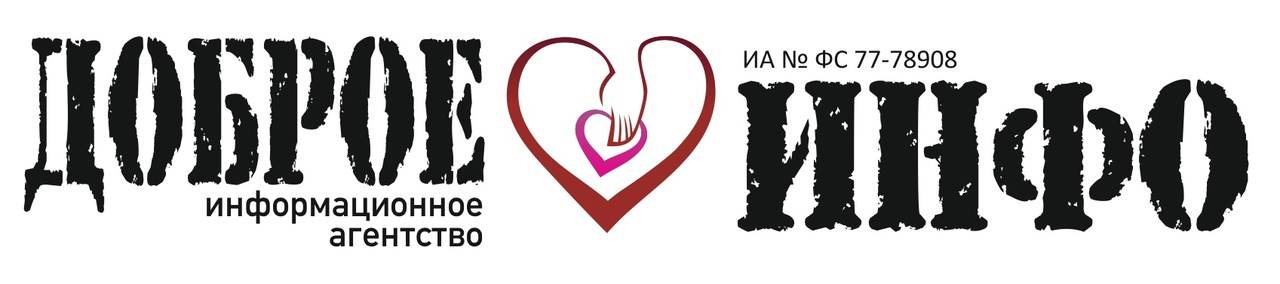 Всероссийская фотоакция«СПАСИБО ТЕБЕ, ПАПА!»(приём заявок и  фотографий до 12 ноября 2021 г. (включительно))Здравствуйте!17 октября 2021 г. в России ВПЕРВЫЕ на федеральном уровне отмечался День Отца! Согласно Указа Президента РФ № 573 (от 4 октября) данный Праздник устанавливается на третье воскресенье октября.В честь первого Праздника 2021 года приглашаем всех желающих любого возраста и статуса (детей, педагогов и родителей) принять участие во Всероссийской фотоакции, в рамках которой предлагается выразить благодарность и высказать добрые пожелания своим папам и дедушкам.Участие простое.  Для участия необходимо направить до 12 ноября 2021 г. заявку и фотографию (или несколько), на которой изображен участник, а у него в руках должен быть лист с тематической надписью: с пожеланием или с благодарностью. Дети (до 10 лет) могут заменить текст на свой рисунок. Один участник может направить несколько своих фотографий.О награждении:- Каждый  участник получает электронный Сертификат Всероссийского уровня.- Три педагога-куратора участников будут награждены электронными Благодарственными письмами Всероссийского уровня (при отправке от 30 фотографий).- Среди участников планируется голосование на определение двух авторов, чьи фотографии наберут наибольшее число голосов. Они получат Дипломы и компьютерные Планшеты. Дипломами будут награждены и Кураторы Победителей.- Также 30 фотографий, набравших наибольшее количество голосов, будут включены в специальный итоговый Видеоклип, посвященный Дню Отца.На интернет-портале www.superdeti.org можно познакомиться с фотографиями и итоговым Видеоклипом аналогичной Фотоакции 2020 года, посвященной мамам и бабушка (в разделе «СПАСИБО ТЕБЕ, МАМА!»). Там же можно познакомиться с участниками другого Проекта – Всероссийской интернет-выставки «СУПЕРПАПЫ и СУПЕРМАМЫ».Победители Акции определятся открытым общественным голосованием в группе сайта Вконтакте www.vk.com/konkursblago (с 1 по 28 декабря 2021 г.).  Итоги подведены будут после 15 января 2022 г.. Для участия в голосовании нужно пройти идентификацию – добавиться в данную группу сайта Вконтакте. Порядок участия:1) Необходимо заполнить заявку по форме в текстовом виде в файле word. В наименовании файла указывается электронный адрес, с которого направляется заявка.Также вносится организационный взнос.К заявке обязательно прилагается отсканированный документ, подтверждающий оплату оргвзноса (или изображение-скриншот при оплате онлайн), с четким номером и датой проведения платежа.Организационный взнос: 190 руб. за участие одной фотографии. Реквизиты для оплаты даны на 4 странице.2)  Необходимо подготовить фотографии, на которых изображен участник, а у него в руках должен быть лист с четкой (читаемой) надписью на русском языке или рисунок (для участников до 10 лет (включительно)). Фотография должна быть в формате JPEG (.jpg), в наименовании  файла фотографии обязательно указывается полное ФИО и возраст изображенного участника (для лиц младше 18 лет), полное ФИО без возраста (для лиц старше18 лет).Обратите внимание:- На фотографии должен быть изображен только один человек (должно быть видно лицо). В том числе не должно быть любых изображений других людей на заднем плане.- Фон за участником должен быть нейтральным. Не должно быть других надписей или изображений, относящихся к тематике Акции.- В руках участника должен быть только один прямоугольный лист, формата не менее А4 и  не более А3.- Фраза должна быть крупной, читаемой и не более 20 слов. - На листе допускаются небольшие рисунки или элементы аппликации, но они не должны занимать более четверти самого листа. Не допускается размещение на плакате или в руках у участника фотографий.- Участники возрастом до 10 лет могут заменить текст на свой рисунок, но рисунок должен быть создан самим участником.- На самой фотографии не должно быть никаких буквенных или цифровых надписей, или рамок.- Не допускаются фотографии, созданные или отредактированные с помощью компьютерных программ. Также не принимаются фотоколлажи.Фотографии, не соответствующие вышеуказанным требованиям, в голосовании принимать участие не будут. Также будут отклонены фотографии, в наименованиях которых отсутствуют ФИО и возраст.Количество фотографий участников может быть любое.3) Направить все фотографии, заявку и подтверждение оплаты оргвзноса необходимо до 12 ноября 2021 г. (включительно) на электронный адрес konkurs-blago@mail.ru, в теме письма нужно указать «Документы на участие в Фотоакции ко Дню Отца».Публикация фотографий для голосования и рассылка Сертификатов/Благодарственных писем будет произведена до 1 декабря 2021 г..!Будьте внимательны: заявки и работы направляются на konkurs-blago@mail.ru, а вопросы по участию на blago-konkurs@mail.ru.  От представителей одной образовательной организации все документы должны быть направлены с единого электронного адреса!Также необходимо ознакомиться с разделом «Отдельные положения» - на 6 странице.Порядок оплаты организационного взноса:Оргвзнос оплачивается общим платежом (чеком) за нескольких участников.Два варианта оплаты:1) На реквизиты организации - денежные средства можно внести через отделение ПАО «Сбербанка России» или другого банка РФ, или списанием со счета юридического лица или с помощью системы для физических лиц «СбербанкОнлайн».Получатель ИП Володин Сергей АлександровичРасч. счет  408 028 109 380 400 065 41 в Сбербанке России ПАО, г. МоскваБИК  044 525 225Кор. счет 301 018 104 000 000 002 25 ИНН  246 212 875 327ОГРН  311 246 817 900 169Наименование платежа Оргвзнос (КПП у организации нет)ИЛИ2) На карту ПАО «Сбербанка России» - денежные средства можно внести через отделение ПАО «Сбербанка России» (банкомат) или с помощью системы для физических лиц «СбербанкОнлайн».4276 3801 4128 9509Наименование платежа Оргвзнос Если необходимо оформление договора и счета следует заранее направить на blago-konkurs@mail.ru  полные реквизиты организации вместе с заполненной формой заявки. Документы оформляются на сумму свыше 1000 рублей (упрощенная система налогообложения, без НДС).Контактная информация:Информационное агентство «ДОБРОЕ ИНФО»(г. Москва, www.tolkodobroe.info)это независимая организация, ставящая первоочередным в своей работе реализацию социально-значимой миссии - продвижение просветительской и общественно-полезной информации для детей, педагогов и родителей различной тематики.Основное направление деятельности: Организация просветительских проектов и конкурсных программ для детей, педагогов и родителей.Организационно-правовая форма:  Индивидуальный предприниматель.Осуществляет деятельность с  2011 года:- Свидетельство о государственной регистрации 24 № 006250101 (ОГРН 311246817900169).- Свидетельство СМИ Информационное агентство № ФС 77 - 78908.
Контактный почтовый адрес: 125009, г. Москва, ул. Тверская, д. 9,  а/я 98.Контактный телефон: 8 (906) 096-85-16. Звонки принимаются с 10.00. до 15.00. (время московское).Контактное лицо: Володин Сергей Александрович.Электронный адрес для консультаций: blago-konkurs@mail.ru.Всем участникам также рекомендуется вступить в официальную группу ИА «Доброе Инфо» в социальной сети сайта «Вконтакте» - для получения оперативной информации по ходу проведения Акции – www.vk.com/konkursblago Отдельные положения:- За участие всех лиц, не достигших 18-летнего возраста, отвечают родители или другие законные представители (например, педагоги).- Отправка фотографий означает согласие изображенных лиц на обработку персональных данных, а также согласие со всеми условиями данного Положения. Оргкомитет может запросить дополнительную информацию об участниках.- Подтверждением получения Оргкомитетом документов является письмо-автоответчик с электронного адреса получателя.- Фотографии должны не нарушать права и достоинства граждан, и не противоречить Законодательству РФ и условиям настоящего Положения. - Следите за правильностью написания наименования фотографий и писем. Это необходимо для правильной и оперативной обработки пакета документов. - Оргкомитет может изменять и дополнять (в одностороннем порядке) правила и порядок реализации Акции, с обязательной публикацией этих изменений на сайте ИА «Доброе Инфо»  www.tolkodobroe.info  или в социальной сети Вконтакте https://vk.com/konkursblago  или в электронных письмах участникам.- Представленные материалы могут быть использованы в информационных и иных целях без выплаты какого-либо вознаграждения, также ИА «Доброе Инфо» имеет право после проведения Акции осуществлять различные информационные рассылки на электронные адреса, указанные участниками.- Оргкомитет не несет ответственности за ненадлежащую работу почтовых, курьерских и провайдерских служб, сетей и средств связи.- Оргкомитет не несет ответственности за использование информации об участниках или фотографий третьими лицами.- Оргкомитет может предложить участнику заменить фотографию, без объяснения причин.- Оргвзнос в случае любых нарушений условий Положения (в том числе сроков или несоответствия пакета документов) возврату не подлежит.- За достоверность указанных сведений отвечают участник или его законные представители. В случае обнаружения факта недостоверной информации, подложного авторства (права на фотографию принадлежат третьему лицу) или попытки накрутки голосов с помощью спецпрограмм, участник подлежит дисквалификации (без возврата оргвзноса). - Отказаться от участия в Акции с возвратом оргвзноса допускается только в период приёма заявок (но не позднее 7 календарных дней со дня оплаты). Возврат оргвзноса осуществляется за минус 6 % (обязательный налоговый вычет). Расходы сторонних организаций (к примеру, за банковские услуги) возврату не подлежат. - В случае предъявления претензий к фотографиям от третьих лиц (по вопросу авторства и т.д.), участник или его представитель обязаны самостоятельно урегулировать спорную ситуацию.- В случае участия в Акции менее 100 фотографий будет определен только один Победитель.Регион (наименование)Общее количество фотографийОбщее количество участниковНаименование организацииПри участии от организацииПолное ФИО трёх  кураторовПри участии от 30 фотографийОткуда Вы узнали о данном Проекте? (или кто Вам порекомендовал принять участие?)Проинформировали ли Вы своих знакомых и коллег из других организаций о данном Проекте? (если да, указать примерное количество)Номер и дата документа, об оплате оргвзноса, сумма оплаты